CITY OF PITTSBURGH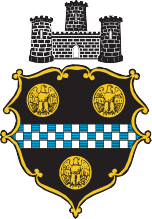         526 CITY-COUNTY BUILDING	    414 GRANT STREET	PITTSBURGH, PENNSYLVANIA 15219                                                                                                          www.pittsburghpa.gov